Reporting a Safeguarding Concern in the Netball EnvironmentSafeguarding young people in sport is vital to ensure they have a safe and positive experience. Whatever your role at, you should always report concerns you may have of any abuse or poor practice.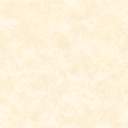 Reporting a Safeguarding Concern at a Netball EventSafeguarding young people in sport is vital to ensure they have a safe and positive experience. Whatever your role at, you should always report concerns you may have of any abuse or poor practice.Reporting an External Safeguarding Concern within the Netball EnvironmentSafeguarding young people in sport is vital to ensure they have a safe and positive experience. Whatever your role at, you should always report concerns you may have of any abuse or poor practice.What to do if you are concerned that a young person is being abused